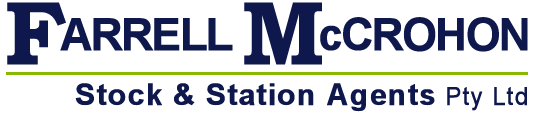 158 cattle yarded at Grafton yesterday. Bullocks on offer not quite as good as last week, however they still sold to 403c/kg. Cows sold to a top of 390c/kg to average 372c/kg a shade better than last week. All young cattle remained fully firm to dearer with light weight steers selling to 840c/kg. Next Thursday we will host the October Special Store Cattle Sale. Your entries are invited and recommended. QUOTATIONS:SALE FEATURE:APS & KG Short bullocks sold to 403c/kg weighed 685kg to return $2728/hdDoboy Station bullocks sold to 398c/kg weighed 579kg to return $2282/hdTowallum Pastoral bullocks sold to 396c/kg weighed 550kg to return $2174/hdGarry Bolton feeder steers sold to 466c/kg weighed 417kg to return $1934/hdDJ Williams feeder steers sold to 464c/kg weighed 460kg to return $2126/hdR & R Gay heavy heifers sold to 416c/kg weighed 440kg to return $1822/hd Wratten Family Trust cows sold to 386c/kg weighed 500kg to return $1921/hd RL & MM Frame Charolais x steers sold to 658c/kg weighed 270kg to return $1772/hd Alex Abrahams Angus steers sold to 580c/kg weighed 180kg to return $1509/hdAW & MA Adams Angus steers sold to 580c/kg weighed 280kg to return $1634/hdThomas Wingfield Angus steers sold to 708c/kg weighed 238kg to return $1683/hdGRAFTON MONTHLY STORE SALE IS ON 21ST OF OCTOBER 2021 NOTE: THIS REPORT HAS BEEN COMPILED FROM THE SALE RECORDS OF FARRELL MCCROHON PTY LTDPRICES PER KILOAVERAGE c/kgTOP c/kgEXPORT:BULLOCKS395403FEEDER STEERS430464HEIFERS360400COWS:-PRIME372389             -MEDIUM 372386             -BONER 340366BULLS:PRIME290313TRADE:LIGHT STEER530690LIGHT HEIFERS620760YEARLINGS470510WEANER STEERS  <:190KG720840